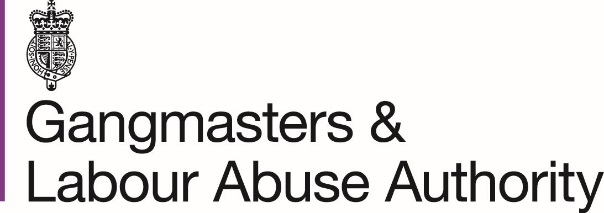 GLAA communications If you would like any of the products listed below please return the form with the quantities required to communications@gla.gov.uk, or download the online versions at www.gla.gov.uk/publications/resources.Workers’ rights leafletKnow your rights poster Know the signs poster Know your rights and Know the signs posters are available in the following languages:Albanian, Bengali, Bulgarian, Chinese, Czech, English, Gujarati, Hindi, Hungarian, Kurdish, Latvian, Lithuanian, Polish, Portuguese, Punjabi, Romanian, Russian, Spanish, Slovak, Ukrainian, Urdu, Vietnamese, Welsh.And the following sectors:Agriculture, catering, car wash, cleaning, construction, food retail, health / care, horticulture, manufacturing, nail bar, packing, shellfish gathering, textiles, warehouse, young workers / students.Workers’ checklist poster 
Labour exploitation is a crime posterSpot the signs leaflet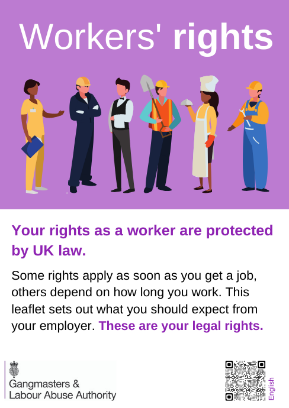 AlbanianHungarianRomanianBengaliKurdishRussianBulgarianLatvianSlovakChineseLithuanianUkrainian CzechNepaliUrduEnglishPolishVietnameseGujaratiPortugueseWelshHindiPunjabi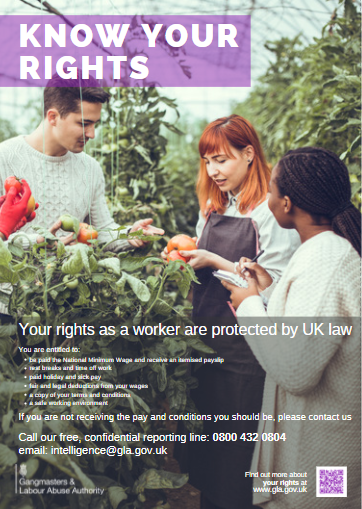 LanguageSectorQuantity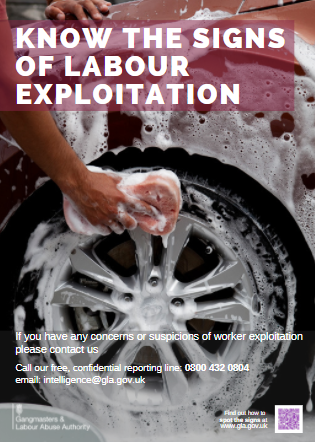 LanguageSectorQuantity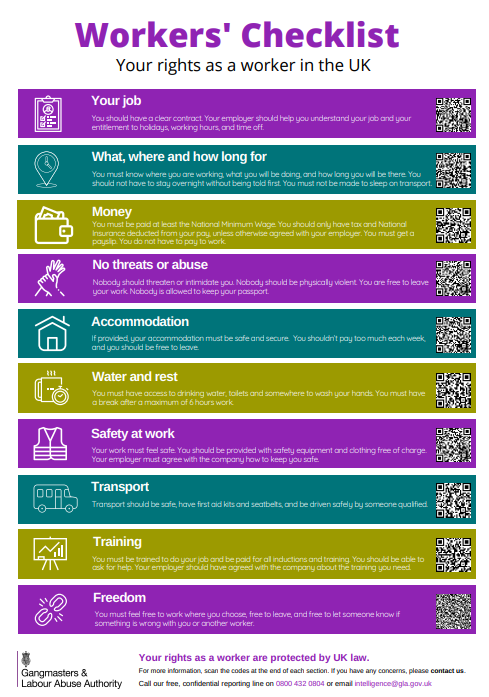 BulgarianBulgarianEnglishEnglishPolishPolishRomanianRomanianUkrainianUkrainian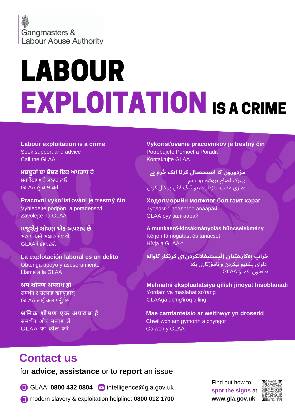 Poster 1 - English, Albanian, Chinese, Portuguese, Bengali, Vietnamese, Ukrainian, Bulgarian, Polish, Latvian, Russian, Romanian, Lithuanian, Welsh
Poster 2 - English, Punjabi, Nepali, Gujarati, Hindi, Czech,  Spanish, Slovak, Urdu, Mongolian, Hungarian, Kurdish, Uzbek, Welsh 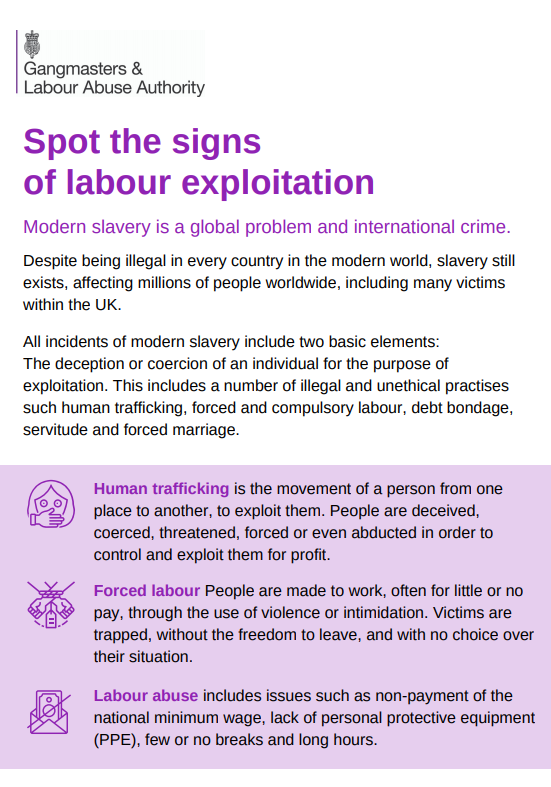 EnglishNepali